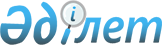 О реорганизации некоторых республиканских государственных предприятий, находящихся в ведении Комитета геодезии и картографии Министерства цифрового развития, инноваций и аэрокосмической промышленности Республики КазахстанПостановление Правительства Республики Казахстан от 8 сентября 2020 года № 559.
      В соответствии с подпунктом 4) статьи 11 и подпунктом 8) пункта 2 статьи 134 Закона Республики Казахстан от 1 марта 2011 года "О государственном имуществе" Правительство Республики Казахстан ПОСТАНОВЛЯЕТ:
      1. Реорганизовать в установленном законодательством порядке республиканское государственное казенное предприятие "Казгеодезия" Комитета геодезии и картографии Министерства цифрового развития, инноваций и аэрокосмической промышленности Республики Казахстан и республиканское государственное казенное предприятие "Национальный картографо-геодезический фонд" Комитета геодезии и картографии Министерства цифрового развития, инноваций и аэрокосмической промышленности Республики Казахстан путем слияния и преобразования в республиканское государственное предприятие на праве хозяйственного ведения "Национальный центр геодезии и пространственной информации" Комитета геодезии и картографии Министерства цифрового развития, инноваций и аэрокосмической промышленности Республики Казахстан (далее – предприятие).
      2. Определить:
      1) уполномоченным органом по руководству соответствующей отраслью (сферой) государственного управления в отношении предприятия Комитет геодезии и картографии Министерства цифрового развития, инноваций и аэрокосмической промышленности Республики Казахстан;
      2) основным предметом деятельности предприятия производство топографо-геодезических и картографических работ, а также ведение Национального картографо-геодезического фонда Республики Казахстан.
      3. Министерству цифрового развития, инноваций и аэрокосмической промышленности Республики Казахстан:
      1) внести на утверждение в Комитет государственного имущества и приватизации Министерства финансов Республики Казахстан устав предприятия;
      2) обеспечить государственную регистрацию предприятия в некоммерческом акционерном обществе "Государственная корпорация "Правительство для граждан";
      3) принять иные меры, вытекающие из настоящего постановления.
      4. Внести в некоторые решения Правительства Республики Казахстан следующие изменения:
      1) в постановлении Правительства Республики Казахстан от 31 декабря 2015 года № 1165 "Об утверждении перечня товаров, работ, услуг, приобретаемых в соответствии с международными договорами Республики Казахстан" (САПП Республики Казахстан, 2015 г., № 83-84, ст. 607):
      в перечне товаров, работ, услуг, приобретаемых в соответствии с международными договорами Республики Казахстан, утвержденном указанным постановлением:
      пункт 5 изложить в следующей редакции:
      "5. Работы и услуги, приобретаемые в целях реализации Договора между Республикой Казахстан и Туркменистаном о делимитации и процессе демаркации казахстанско-туркменской государственной границы от 5 июля 2001 года, Договора между Республикой Казахстан и Республикой Узбекистан о казахстанско-узбекской государственной границе от 16 ноября 2001 года, Договора между Республикой Казахстан и Республикой Узбекистан об отдельных участках казахстанско-узбекской государственной границы от 9 сентября 2002 года, Договора между Республикой Казахстан и Кыргызской Республикой о казахстанско-кыргызской государственной границе от 15 декабря 2001 года, Протокола между Правительством Республики Казахстан и Правительством Китайской Народной Республики о демаркации линии казахстанско-китайской государственной границы от 10 мая 2002 года и Договора между Республикой Казахстан и Российской Федерацией о казахстанско-российской государственной границе от 18 января 2005 года республиканским государственным предприятием на праве хозяйственного ведения "Национальный центр геодезии и пространственной информации" Комитета геодезии и картографии Министерства цифрового развития, инноваций и аэрокосмической промышленности Республики Казахстан, предметом деятельности которого является производство топографо-геодезических и картографических работ, а также ведение Национального картографо-геодезического фонда Республики Казахстан:
      работы и услуги, необходимые для проведения делимитации и демаркации (редемаркации) линии Государственной границы Республики Казахстан с сопредельными государствами.";
      2) в постановлении Правительства Республики Казахстан от 12 июля 2019 года № 501 "О мерах по реализации Указа Президента Республики Казахстан от 17 июня 2019 года № 24 "О мерах по дальнейшему совершенствованию системы государственного управления Республики Казахстан" (САПП Республики Казахстан, 2019 г., № 29, ст. 248):
      в Положении о Министерстве цифрового развития, инноваций и аэрокосмической промышленности Республики Казахстан, утвержденном указанным постановлением:
      в перечне организаций, находящихся в ведении Министерства цифрового развития, инноваций и аэрокосмической промышленности Республики Казахстан и его ведомств:
      пункт 4 изложить в следующей редакции:
      "4. Комитет геодезии и картографии Министерства цифрового развития, инноваций и аэрокосмической промышленности Республики Казахстан
      Республиканское государственное предприятие на праве хозяйственного ведения "Национальный центр геодезии и пространственной информации" Комитета геодезии и картографии Министерства цифрового развития, инноваций и аэрокосмической промышленности Республики Казахстан.".
      5. Настоящее постановление вводится в действие со дня его подписания.
					© 2012. РГП на ПХВ «Институт законодательства и правовой информации Республики Казахстан» Министерства юстиции Республики Казахстан
				
      Премьер-Министр
Республики Казахстан 

А. Мамин
